I edycja Gminnego Konkursu Piosenki „Śpiewać każdy może…” 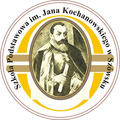 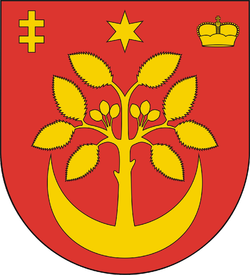 pod patronatem 
Wójta Gminy Wiązownica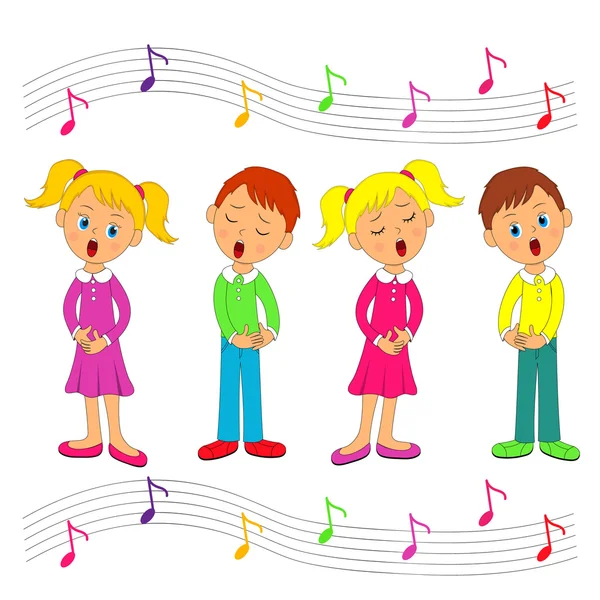 Szówsko 2024r.                       KARTA ZGŁOSZENIAdo I edycji Gminnego Konkursu Piosenki„Śpiewać każdy może…”Imię i nazwisko…………………………………………………………..Adres domowy………………………………….………………………..Kategoria………………………   klasa……………….   wiek………….Tytuł utworu……………………………………………………………..Imię i nazwisko opiekuna………………………………………………... Sposób wykonania (półplayback, akompaniament własny, a’cappella,podkład muzyczny):…………………………………………………………………………..…………………………………………………………………………..Oświadczam, że zapoznałem/łam się i akceptuję  regulamin konkursu1. Oświadczam, że zapoznałem/zapoznałam się z treścią regulaminu konkursu recytatorskiego.2. Wyrażam zgodę na przetwarzanie danych osobowych oraz publikację wizerunku i danych osobowych mojego syna/córki (wymienionego w Karcie Zgłoszeniowej) na stronach internetowych organizatora w celach związanych z ww. konkursem, zgodnie z wymogami ustawy z dnia 29 sierpnia 1997 r. o ochronie danych osobowych (Dz. U. 2016 r., poz. 922 ze zm.)Pieczęć szkoły														…………………………………………..Podpis uczestnika    							……………………………………………                                                                                   Podpis rodzica                                                             REGULAMIN KONKURSUOrganizatorem konkursu jest Dyrekcja Szkoły Podstawowej w Szówsku oraz Gminne Centrum Kultury w WiązownicyDo udziału w konkursie zapraszamy uczniów klasy I- VIII szkół podstawowych oraz osoby dorosłe  
z Gminy Wiązownica.Konkurs obejmuje prezentację jednego dowolnego utworu w języku polskim.Prezentacja nie może przekroczyć 5 min.Kryteria oceny: - dobór repertuaru do wieku,- wartości artystyczne uczniów,– umuzykalnienie, dykcja,– prezentacja muzyczna (kostiumy, choreografia),– pomysłowość,– naturalna i przekonywująca interpretacja.Prezentacje będą oceniane w czterech kategoriach wiekowych: - kategoria I- soliści  klas I-III- kategoria II- soliści klas IV- VI- kategoria III- soliści klas VII-VIII - kategoria IV – soliści  – osoby dorosłe7.  Szkoła może zgłaszać maksymalnie 2 solistów w każdej z kategorii (po przeprowadzeniu własnej eliminacji).       8. Solistów ocenia komisja powołana przez organizatorów.Werdykt komisji jest ostateczny i nie podlega odwołaniu.Udział w konkursie jest równoznaczny ze zgodą na publikacje danych laureatów oraz prezentacji konkursowych.Najlepsi wykonawcy otrzymują nagrody ufundowane przez organizatora.Karty zgłoszenia prosimy złożyć w sekretariacie Szkoły Podstawowej w Szówsku do dnia 14.05.2024r. Przesłuchania konkursowe odbędą się 24.05.2024 r. o godzinie 9.30.Organizator zastrzega sobie zmiany w regulaminie.Telefon kontaktowy 16-623-37-04 Zapraszamy